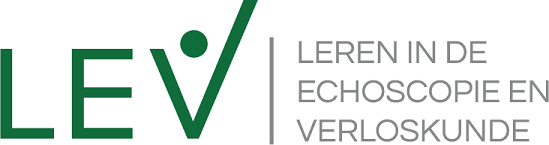 
Inhoud Methodisch Intercollegiaal Overleg (MIO)Een MIO bestaat uit 3 bijeenkomsten waarin een vaste cyclus wordt aangehouden.De stappen in deze cyclus zijn als volgt: 
1. verzamelen van eigen gegevens (registratie van eigen handelen); 
2. onderling vergelijken en beargumenteren van eigen handelen; 
3. verzamelen van objectieve gegevens; 
4. toetsen van eigen handelen aan objectieve gegevens; 
5. opstellen van afspraken, inclusief de status van die afspraken; 
6. uitvoeren van de gemaakte afspraken; 
7. evaluatie van de gemaakte afspraken.Inhoud bijeenkomst 1WelkomVoorstellenNotulist aanstellenGezamenlijke afsprakenMobiel uitVertrouwelijkheid gesprekNakomen gemaakte afsprakenVerwachtingen van voorzitter: leiden gesprek en time management. Stap 1 en 2Afronding
Notulen worden gemaildInhoud bijeenkomst 2WelkomNotulist aanstellenStap 3, 4, 5 Afronding
Notulen worden gemaildInhoud bijeenkomst 3WelkomNotulist aanstellenStap 6 en 7Afronding
Notulen worden gemaild
Accreditatie wordt door LEV-scholing bijgeschreven